Student Government Association 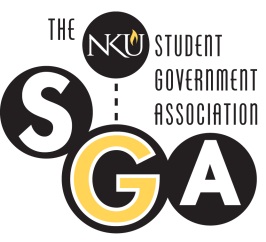 Meeting Minutes 10/24/2011Call to orderPresident Dustin Robinson called to order the regular meeting of the NKU Student Government Association at 3:33pm on October 24, 2011 in NKU Governance Room (SU104).Roll callSec. of Administration R. Allen Hornung conducted a roll call. Approval of minutes from last meetingMotion to approve minutes made by Senator David Trump.October 3, 2011 minutes were approved.Open SessionPresentation by Doug Wells about the use and implementation of wirelessly accessing network computers from anywhere.Highlighted the advantages of such implantation.Executive Board ReportsSec. of Public Relations, Michelle ForlenzaNot PresentSec. of Student Involvement, Alexandra HedgesContinuing to contact local businesses about becoming Norse Nights partners.Legacy Committee update.Sec. of Administration, R. Allen HornungNo Report.Vice President, Erik PedersonNot Preset, Faculty Senate meetingPresident, Dustin RobinsonUpdate on where Mid-Term Grade Resolution stands in Faculty Senate. Committee ReportsFinance Chair, Holdan MarklandNo report.Student Rights Chair, Michael AdkinsNo report.University Improvements Chair, John JoseNo report.Ex-Officio ReportsACR LiaisonReminder about Haunted House in Callahan.SBA LiaisonNo report/ Not presentLegislative Liaison, Danielle HawksNo report.Judicial Council Chief Justice, Abby GrossNo report.Advisor ReportsDean of Students, Dr. Jeff WapleNo report.Associate Dean of Students, Steve MeierNo report.Student Life Coordinator, Josh GruenkeNo report.New BusinessFirst reading of Wireless Printing Resolution.First reading of Bike Rack Resolution.Old BuisnessAdjournmentPresident Dustin Robinson adjourned the meeting at 3:55pm.________________________________________________________________________Minutes compiled by:  R. Allen Hornung, SGA Secretary of Administration